NAV Nittedal - Trenger du å komme i kontakt med oss? 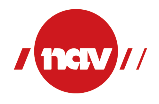 Ta kontakt med oss via nav.no eller ring oss på tlf 55 55 33 33.Våre kolleger på kontaktsenteret kan besvare generelle spørsmål om ulike stønader, status for sak og utbetalinger. Dersom de ikke kan besvare dine spørsmål vil du bli satt over til din veileder eller det vil bli lagt igjen beskjed om at din veileder skal ta kontakt med deg, så vil du høre fra oss innen to dager. Dersom du ønsker samtale med din veileder kan dette også formidles til oss via Ditt NAV eller ved å legge igjen beskjed til kontaktsenteret. Hvis du er i vårt publikumsmottak (åpent hverdager 08.00-15.30) og trenger hjelp med selvbetjeningsløsningene, eller hvis din henvendelse gjelder akutt behov for økonomisk sosialhjelp, ta kontakt med oss på vår vakttelefon 47 78 14 37 (åpent hverdager 09.00-15.00)Dersom din henvendelse haster og ikke kan vente, kan du ta kontakt med oss på følgende telefonnummer: NB! Dersom din henvendelse ikke haster, vil du bli henvist til vårt kontaktsenter.MerknadFornavnTelefonEnhetslederHanne Lene Knutli92 09 05 47AvdelingslederLinda Blankevoort45 84 48 37Avdelingsleder/ansvarlig for publikumsmottaketCamilla Flesland41 28 96 06Fagleder sosiale tjenesterAase Marit Linstad46 74 75 13Fagansvarlig og oppfølging arbeid Monica Heggeblom46 74 17 91Oppfølging arbeidRitha Gahozo92 03 64 68Oppfølging/saksbehandling ungdomMarianne B. Olsen46 74 18 07Fagansvarlig og oppfølging ungdom Vibeke K. van der Zande46 54 93 57UngdomskoordinatorKarine Røthe90 93 17 03Oppfølging rus ungdom Anne Müller46 74 69 42Oppfølging arbeid ungdomBendik Ellingsen Onsum95 52 81 87Veileder varig tilrettelagt arbeid Margo Olavesen46 63 97 40Metodeveileder - Utvidet oppfølgingNils Martinsen Rode40 01 07 50Jobbspesialist - Utvidet oppfølgingMads Heive41 34 33 49Jobbspesialist - Utvidet oppfølgingTareq Asad46 74 39 08Jobbspesialist - Utvidet oppfølging Mona Mathisen46 50 02 73Jobbspesialist – IPS UngWarda Ismeel95 55 39 17Jobbspesialist – IPS UngBendik Ellingsen Onsum95 52 81 87Fagansvarlig og oppfølging sykmeldteInga Marie Nygård46 74 33 81Oppfølging sykmeldteGuri Simensrud46 74 38 57Oppfølging sykmeldteEve Staurnes46 74 52 27Oppfølging sykmeldteGro Marit Bjørndahl46 74 48 51Fagansvarlig og oppfølging arbeidsavklaring/uføreAnn Cathrin Enger46 74 75 27Oppfølging arbeidsavklaring/uføreHilde Bjerke40 10 47 13Oppfølging arbeidsavklaring/uføre ungdomMarianne Sandum46 63 96 21Oppfølging arbeidsavklaring/uføreJeanette Kartomten46 96 59 21Oppfølging arbeidsavklaring /uføreGro Elisabeth Ballari46 74 40 25Oppfølging arbeidsavklaring/uføreElena Fernandez46 74 43 53Saksbehandler sosiale tjenesterSven Ove Jørgensen94 19 54 36Saksbehandler sosiale tjenesterMaja Sæther46 63 59 16Saksbehandler sosiale tjenesterReem Al-Barazanchi41 31 57 94Saksbehandler sosiale tjenesterLinda Mikkelsen46 96 60 97Oppfølging kvalifiseringsprogrammetBent Aannerud47 67 03 09Oppfølging kvalifiseringsprogrammetVeronica Killingdalen46 74 36 96Oppfølging arbeid - flyktningEdin Kadribegovic41 37 12 12Oppfølging arbeid - flyktningMiriam Habboub40 60 68 13ForvaltningHanne Silkebækken46 50 56 05Klagesaker sosiale tjenesterLaila Smedsrud46 74 21 94GjeldsrådgiverRoger M. Bytingsvik46 63 83 78Økonomi/gjeldsrådgiverMaren Grini95 55 07 83MerkantiltHanne Siri Teigen41 33 25 11MarkedsrådgiverGrethe Eithun46 74 52 58Tverrfaglig veilederMina Lifjeld96 04 35 28